Publicado en España el 20/10/2016 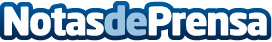 Carlos Oyarbide, jurado en la final del Xl 'Campeonato de Pintxos Amstel Oro'Carlos Oyarbide, uno de los grandes exponentes y defensores de la cocina navarra a nivel nacional e internacional, participa como jurado en la final de la Xl edición del 'Campeonato de Pintxos Amstel Oro' que tendrá lugar este mes en Palacio Kursaal de Donostia-San Sebastián. Una competición que se celebrará del 24 al 27 de octubre y en la que participarán 25 concursantes, con propuestas de lo más atractivas e innovadoras, para conseguir hacer del suyo, el 'mejor pintxo 2016'Datos de contacto:Globe ComunicaciónNota de prensa publicada en: https://www.notasdeprensa.es/carlos-oyarbide-jurado-en-la-final-del-xl Categorias: Gastronomía Sociedad País Vasco Entretenimiento Eventos Restauración http://www.notasdeprensa.es